Конкурс рассказов  2018 / досье кандидата Имя и фамилия кандидата E-mail Домашний адресНомер контактного телефона Контактные данные лица в случае вознаграждения 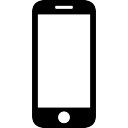 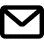 Отметьте класс и имя кандидата 4 класс 5 класс6 класс7 класс8 класс9 класс10 класс11 класс12 класс (выпускной)